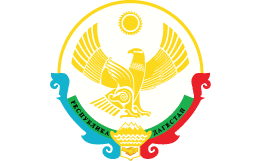 РЕСПУБЛИКА ДАГЕСТАНМУНИЦИПАЛЬНОЕ КАЗЕННОЕ ОБЩЕОБРАЗОВАТЕЛЬНОЕ УЧРЕЖДЕНИЕ «ВПЕРЕДОВСКАЯ СРЕДНЯЯ ОБЩЕОБРАЗОВАТЕЛЬНАЯ ШКОЛА»368800 с.Вперед                                                                                        vperedovskaya_sosh@mail.ruПринято                                                                                                                        УтверждаюРешением педагогического совета                                                                        Директор школыМКОУ «Впередовская СОШ»                                                                                ___________ Магомедова А.Х.Протокол № ___ от  «___»___________20___г.                                                   Приказ № ___ от ________________ПОЛОЖЕНИЕо Педагогических чтениях среди педагогических работниковМКОУ «Впередовская СОШ» 1. Общие положения1.1 Педагогические чтения проводятся среди педагогических работников школы  в соответствии с Федеральным законом Российской Федерации от 29 декабря . N 273-ФЗ «Об образовании в Российской Федерации», настоящим Положением.1.2. Педагогические чтения – инновационная форма повышения квалификации педагогов, которая предоставляет педагогическим работникам возможность профессионального общения, создаёт условия для обмена опытом практической деятельности, повышает их профессиональную компетентность.1.3. В Педагогических чтениях могут принимать участие все категории руководящих и педагогических работников школы.1.4. Педагогические чтения проводятся по теме «Педагогические инновации как компонент учебно-воспитательного процесса» 1.5. Педагогические чтения проводятся в форме публичных слушаний.2.Цель и задачи Педагогических чтений2.1. Цель Педагогических чтений – повышение квалификации педагогических работников, их профессиональной компетентности, обобщение и распространение педагогического опыта.2.2.  Основные задачи Педагогических чтений:выявление и обобщение передового педагогического опыта по обеспечению качества профессионального образования в соответствии с ФГОС;содействие научно-методическому развитию руководящих и педагогических работников образовательного учреждения; создание условий для проявления культурно-профессиональных ценностей,  самореализации и инициативы педагогов;привлечение педагогов к научно-методическим разработкам по актуальным проблемам обучения и воспитания учащихся.3. Организация  и проведение Педагогических чтений3.1. Организация и проведение чтений среди педагогических работников возлагается на методическую службу МКОУ «Впередовская СОШ».3.2. Для руководства подготовкой Педагогических чтений в целях координации участвующих педагогов создается организационный комитет. 3.2. Порядок выдвижения кандидатур проходит посредством самовыдвижения. Стаж педагогической работы, возраст участников не ограничивается.4. Порядок проведения  Педагогических чтений         Педагогические чтения проводятся по следующим этапам:4.1. Определение педагогическими работниками тематики докладов: ноябрь каждого года4.2. Заявки для составления графика Педагогических чтений подаются до 1 декабря каждого года. см. Приложение 1.4.3. Разработка графика чтений: в первой половине декабря.4.4. Разработка содержания докладов: в течении декабря.  Требования к содержанию докладов см. Приложение 2. Требования к оформлению докладов см. Приложение 3.4.5. Подготовка рецензий на доклады: до конца декабря. Требования к оформлению рецензии см. Приложение 4.4.6. Доклад  объемом до 10 страниц с рецензией председателя комиссии в одном экземпляре предоставляется на бумажном и электронном варианте до 25 декабря. 5. Итоги Педагогических чтений5.1. По результатам Педагогических чтений формируется сборник докладов «Педагогические инновации как компонент учебно-воспитательного процесса»; педагогические работники, принявшие участие в мероприятии, получают сертификаты.Приложение 1Форма заявки на участие в Педагогических чтениях «Педагогические инновации как компонент учебно-воспитательного процесса»Приложение 2Требования к оформлению доклада1.Доклад должен быть оформлен в соответствии с Положением о стандартах оформления документации в МКОУ «Впередовская СОШ», утверждённым директором школы.2.Доклад должен включать в себя рецензию.Приложение 3.Требования к содержанию докладаДоклад должен отвечать следующим требованиям: 1.Освещать актуальную тему, выдвигаемую педагогической наукой и практикой современной профессиональной школы в соответствии с темой чтений.2.Раскрывать тему, показывать понимание задач обучения и принципов воспитания обучающихся  в новых социально-экономических условиях:Отражать обоснованный и проверенный опыт учебно-воспитательной работы  автора.Содержать анализ и обобщение конкретных фактов и показателей работы, подтверждающих эффективность данного опыта. Сопровождаться выводами и рекомендациями, представляющими ценность для педагогической науки и  образовательной практики.Содержать приложения, подтверждающие основные положения доклада.Приложение 4.Требования к рецензии Фамилия, имя, отчество докладчика, тема.Актуальность темы.Глубина раскрытия темы.Отражение опыта работы.Новизна подходов к решению проблемы.Наличие показателей результативности опыта.Качество приложений.Рекомендации.Подпись рецензента.№Ф.И.О. преподавателяНазвание докладаФорма презентации(доклад с презентацией, мастер-класс и т.д.)